Nota de PrensaMedina del Campo 05/11/2014Bajo el lema “Este año tu eres un Rey Mago”Alumnos de 5º y 6º de Primaria redactarán el discurso de los Reyes Magos en Medina del CampoLos alumnos  de 5º y 6º de primaria de los centros escolares de Medina del Campo tendrán la oportunidad, por octavo año consecutivo, de redactar el discurso que los Reyes Magos leerán a todos los niños y niñas de Medina del Campo y su comarca el día 5 de enero desde el balcón del Ayuntamiento tras la finalización de la Cabalgata.Para participar en este  VIII concurso “Este año tú eres un Rey Mago”,  Los participantes tendrán de plazo hasta el 18 de diciembre para entregar sus trabajos que contarán con una extensión máxima de un folio a doble espacio y escritos en una sola cara. Todas las obras presentadas se expondrán en el Patio de Columnas del consistorio a partir del día 19 de diciembre.El ganador, que será elegido por un jurado formado por representantes de la Comisión de Festejos del Ayuntamiento y del ámbito cultural de la Villa, recibirá como premio un lote de material escolar valorado en 120 € y tendrá la posibilidad de acompañar a los Reyes Magos en la Cabalgata y en la lectura del discurso.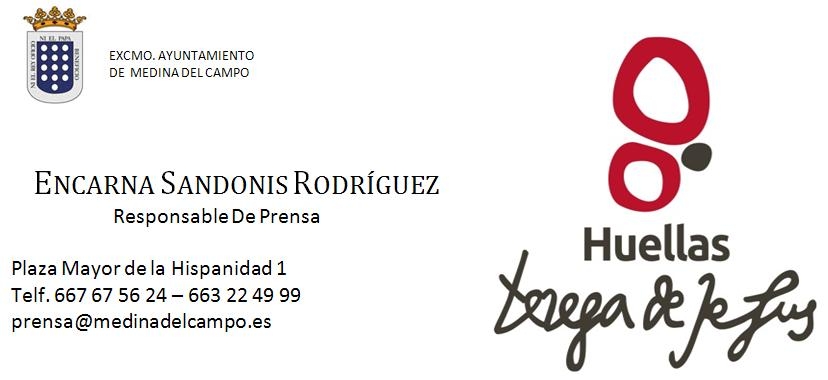 